Publicado en Madrid el 11/07/2018 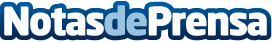 Royal Comunicación: ¿Cómo crear una campaña eficaz con influencers?Las Redes Sociales son el escenario estrella de este tipo de colaboraciones. El marketing de influencers consiste en colaboraciones entre marcas y personas con ciertos niveles de influencia social, con el objetivo de conectar con su público y promocionar sus productos o servicios. ¿Son realmente efectivas este tipo de campañas? ¿En qué hay que fijarse? ¿Sirve cualquier influencer?
Datos de contacto:Nerea Ejecutiva de cuentas699 355 225Nota de prensa publicada en: https://www.notasdeprensa.es/royal-comunicacion-como-crear-una-campana Categorias: Nacional Comunicación Marketing E-Commerce http://www.notasdeprensa.es